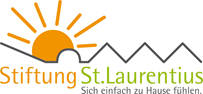 Sehr geehrte Besucher, aufgrund neuer Vorgaben des Landes gilt ab 22. Mai 2021 folgende Besuchsregelung:Die Besuchszeiten sind täglich, auch Sonn- und Feiertagsvon 08:00 Uhr bis 11:45 Uhr und 14:00 Uhr bis 19:00 Uhr.Beim Betreten der Einrichtung ist weiterhin ein Kurzscreening auf typische Symptome einer Infektion durchzuführen. Der Zutritt ins Haus ist nur mit negativem Testergebnis (Schnelltest) zulässig, welches nicht älter als 48 Stunden sein darf. Bei Bedarf kann die Testung zu den u.a. Zeiten hier im Haus durchgeführt werden. Für vollständig geimpfte und genesene Besucher mit entsprechendem Nachweis entfällt die Testpflicht. Die Testzeiten für Besucher sind unverändert:Montag	   		16:00 Uhr – 18:00 UhrDienstag		09:45 Uhr – 11:45 UhrMittwoch 		16:00 Uhr – 18:00 UhrDonnerstag	09:45 Uhr – 11:45 UhrFreitag 			16:00 Uhr – 18:00 UhrSonntag 		09:45 Uhr – 11:45 Uhr.Auf Wunsch kann eine Testbescheinigung ausgestellt werden, die als Nachweis einer Bürgertestung anerkannt ist.